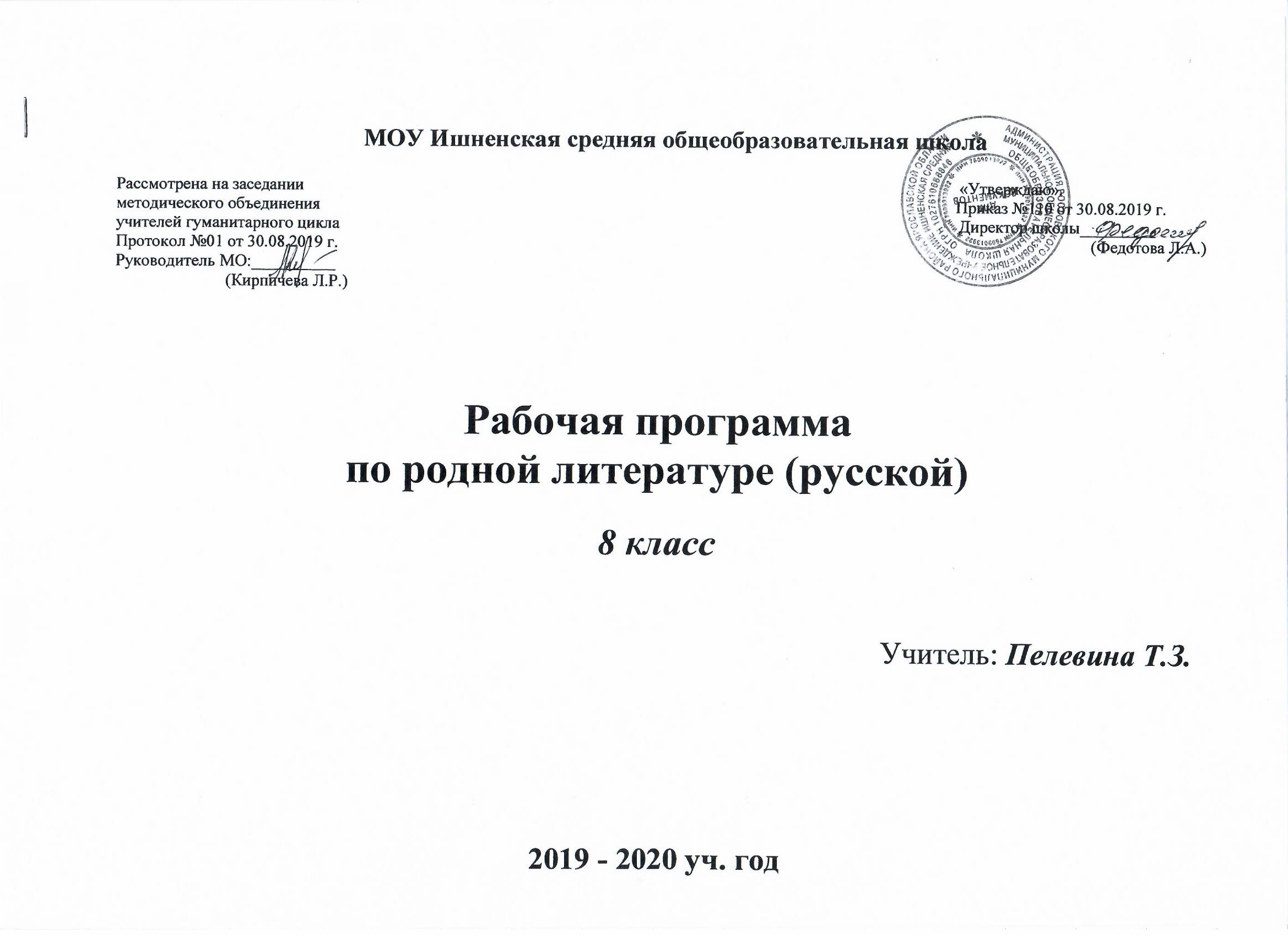 ПОЯСНИТЕЛЬНАЯ ЗАПИСКАПри составлении рабочей программе опиралась на следующие документы:Федеральный закон от 29.12.2012 № 273-ФЗ «Об образовании в Российской Федерации» (в редакции Федерального закона от 03.08.2018 № 317- ФЗ «О внесении изменений в статьи 11 и 14 Федерального закона "Об обра- зовании в Российской Федерации»): часть 5.1 статьи 11.«Федеральные государственные образовательные стандарты и федеральные государственные требования. Образовательные стандарты»; части 4 и 6 статьи 14. «Язык образования». 2. Федеральный государственный образовательный стандарт основного общего образования (утвержден приказом Минобрнауки России от 17.12.2010 г. № 1897, зарегистрирован в Минюсте России 01.02.2011 г., регистрационный номер 19644); приказ от 29 декабря 2014 г. N 1644 «О внесении изменений в приказ Министерства образования и науки РФ от 17 декабря 2010 г №1897», Приказ Министерства образования и науки РФ от 31 декабря 2015 года №1577 «О внесении изменений в Федеральный государственный образовательный стандарт основного общего образования. 3. СанПиН 2.4.2.2821-10 «Санитарно-эпидемиологические требования к условиям и организации обучения в общеобразовательных учреждениях», утвержденный постановлением Главного государственного санитарного врача России от 24.11.2015 № 81. 4. Письмо Федеральной службы по надзору в сфере образования и науки от 20 июня 2018 г. № 05-192 «О вопросах изучения родных языков из числа языков народов РФ». 5. Письмо Департамента государственной политики в сфере общего образования от 20 декабря 2018 года № 03-510 «Рекомендации по применению норм законодательства в части обеспечения возможности получения образования на родных языках из числа языков народов Российской Федерации, изучения государственных языков республик Российской Федерации, родных языков из числа языков народов Российской Федерации, в том числе русского как родного». Цели и задачи программы соответствуют целям и задачам по литературе Основной образовательной программы ООО муниципального образовательного учреждения МОУ Ишненская СОШ.      Место предмета в учебном плане: согласно Базисному учебному плану основной образовательной программы школы на изучение предмета «Родная литература (русская)» в 8 классе отводится 17 часов из расчета 0,5 учебных часов  в неделю.      Рабочая программа для 7 класса содержит:1) планируемые результаты освоения учебного предмета;2) содержание учебного предмета;3) тематическое планирование с указанием количества часов, отводимых на освоение каждой темы.В связи с отсутствием учебников и учебных пособий по «Родной литературе (русской)» используем материалы учебников по «Родной литературе», а также отдельные издания русской художественной литературы для детей из фондов школьной библиотеки.ПЛАНИРУЕМЫЕ РЕЗУЛЬТАТЫ ОСВОЕНИЯ УЧЕБНОГО ПРЕДМЕТАПредметные результаты изучения предметной области «Родная литература (русская)» должны отражать:осознание значимости чтения и изучения родной литературы для своего дальнейшего развития; формирование потребности в систематическом чтении как средстве познания мира и себя в этом мире, гармонизации отношений человека и общества, многоаспектного диалога;понимание родной литературы как одной из основных национально- культурных ценностей народа, как особого способа познания жизни;обеспечение культурной самоидентификации, осознание коммуникативно-эстетических возможностей родного языка на основе изучения выдающихся произведений культуры своего народа, российской и мировой культуры;воспитание квалифицированного читателя со сформированным эстетическим вкусом, способного аргументировать свое мнение и оформлять его словесно в устных и письменных высказываниях разных жанров, создавать развернутые высказывания аналитического и интерпретирующего характера, участвовать в обсуждении прочитанного, сознательно планировать свое досуговое чтение;развитие способности понимать литературные художественные произведения, отражающие разные этнокультурные традиции;овладение процедурами смыслового и эстетического анализа текста на основе понимания принципиальных отличий литературного художественного текста от научного, делового, публицистического и т.п., формирование умений воспринимать, анализировать, критически оценивать и интерпретировать прочитанное, осознавать художественную картину жизни, отраженную в литературном произведении, на уровне не только эмоционального восприятия, но и интеллектуального осмысления.           Изучение предметной области «Родной язык и родная литература» должно обеспечить:воспитание ценностного отношения к родной литературе как хранителю культуры, включение в культурно-языковое поле своего народа;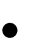  приобщение к литературному наследию своего народа; формирование причастности к свершениям и традициям своего народа, осознание исторической преемственности поколений, своей ответственности за сохранение культуры народа; обогащение активного и потенциального словарного запаса, развитие у обучающихся культуры владения родным языком во всей полноте его функциональных возможностей в соответствии с нормами устной и письменной речи, правилами речевого этикета;получение знаний о родном языке как системе и как развивающемся явлении, о его уровнях и единицах, о закономерностях его функционирования, освоение базовых понятий лингвистики, формирование аналитических умений в отношении языковых единиц и текстов разных функционально-смысловых типов и жанров.СОДЕРЖАНИЕ УЧЕБНОГО ПРЕДМЕТАВведениеСвоеобразие курса родной (русской) литературы в 8 классе. Значение художественных произведений в культурном наследии России. Роль родного слова в формировании личности человека.Раздел 1. Устное народное творчество как наследие русского народаФольклорные традиции в русской литературе. Народные песни в произведениях русской литературы.Роль народных песен ("Как во городе было во Казани" и "Не шуми ты, мати зеленая дубравушка" и другие) в произведениях Пушкина. Анализ одной из песен.  Народные песни как средство раскрытия идейного содержания произведений Пушкина и Некрасова. Раздел 2. Литература как один из видов искусстваДревнерусская литература. А.Никитин. «Хождение за три моря» или «Житие протопопа Аввакума, им самим написанное» - памятник литературы в форме путевых записей.            Литература XVIII века.  Карамзин Н.М. Повесть  «Евгений и Юлия» как  оригинальная «русская истинная повесть».     Литература XIX века.  Н.П.Вагнер "Христова детка". Мотив «божественного дитя».     Поэзия  XIX века. А. Толстой. Слово о поэте. Стихотворная мини-поэма "Князь Михайло  Репнин". Исторический рассказ о героическом поступке князя.     Литература XX века.  А.Т. Аверченко «Специалист». Сатирические и юмористические рассказы писателя.     Проза о Великой Отечественной войне. Л.Кассиль "Дорогие мои мальчишки» (главы). Изображение жизни мальчишек во время  Великой Отечественной войны. Д. Гранин и А. Адамович «Блокадная книга». Героизм жителей осажденного фашистами Ленинграда, переживших тяжелейшие блокадные дни.            Современная литература.     Проза о подростках и для подростков последних десятилетий. Нравственная проблематика, гуманистическое звучание произведений.     Д. Доцук. (фрагменты). Рассказ о писательнице. "Голос"- повесть о том, как побороть страхи. Жизнь современных подростков в жестоком       мире взрослых. Н. Назаркин «Мандариновые острова» - повесть о мальчишках.  Раздел 3. Литература родного края как отражение народного мировоззренияЯрославский край в судьбе и творчестве Н.А. Некрасова, М.Е. Салтыкова-Щедрина, И.С. Сурикова,  Н.А. Некрасова, Л.Н. Трефолева, Ю.В. Жадовской, М.П. Чехова. Поэты и писатели Ростовской земли.Календарно-тематическое планированиеКалендарно-тематическое планированиеКалендарно-тематическое планированиеКалендарно-тематическое планированиеКалендарно-тематическое планированиеКалендарно-тематическое планирование№ТемаДомашнее заданиеСрокиСрокиПримечание№ТемаДомашнее заданиеПо плануПроведено фактическиПримечаниеВведение (1 ч.)Введение (1 ч.)Введение (1 ч.)Введение (1 ч.)Введение (1 ч.)Введение (1 ч.)1Своеобразие курса родной (русской) литературы в 8 классе. Значение художественных произведений в культурном наследии России. Роль родного слова в формировании личности человека.Записи по тетради17.0117.01Раздел 1. Устное народное творчество как наследие русского народа (3 ч.)Раздел 1. Устное народное творчество как наследие русского народа (3 ч.)Раздел 1. Устное народное творчество как наследие русского народа (3 ч.)Раздел 1. Устное народное творчество как наследие русского народа (3 ч.)Раздел 1. Устное народное творчество как наследие русского народа (3 ч.)Раздел 1. Устное народное творчество как наследие русского народа (3 ч.)2Фольклорные традиции в русской литературе. Народные песни в произведениях русской литературы. Фольклор Ярославского края.24.0124.013Роль народных песен ("Как во городе было во Казани" и "Не шуми ты, мати зеленая дубравушка" и другие) в произведениях Пушкина. Анализ одной из песен.  Упражнения по  тетради31.0231.02Самостоятель-ная работа4Народные песни как средство раскрытия идейного содержания произведений Пушкина и Некрасова. Проверочная работа по теме «Изобразительно-выразительные средства языка»Читать произведение А.Никитина «Хождение за три моря»07.0207.02Проверочная работаРаздел 2. Литература как один из видов искусства Раздел 2. Литература как один из видов искусства Раздел 2. Литература как один из видов искусства Раздел 2. Литература как один из видов искусства Раздел 2. Литература как один из видов искусства Раздел 2. Литература как один из видов искусства 5Древнерусская литература. А.Никитин. «Хождение за три моря» или «Житие протопопа Аввакума, им самим написанное» - памятник литературы в форме путевых записей.Читать произведение   Н.М. Карамзина  «Евгений и Юлия»14.0214.026Литература XVIII века.  Карамзин Н.М. Повесть «Евгений и Юлия» как  оригинальная «русская истинная повесть».Читать  и пересказывать произведение Н.П.Вагнера "Христова детка". 21.0221.027Литература XIX века.  Н.П.Вагнер "Христова детка". Мотив «божественного дитя».Читать произведение А.Т. Аверченко «Специалист».28.0228.028Поэзия  XIX века.  А. Толстой. Слово о поэте. Стихотворная мини-поэма "Князь Михайло Репнин". Исторический рассказ о героическом поступке князя.Читать произведения о  Великой Отечественной войне  (из списка)9Литература XX века. А.Т. Аверченко «Специалист». Сатирические и юмористические рассказы писателя.Читать произведения о  Великой Отечественной войне  (из списка)10Проза о Великой Отечественной войне. Л.Кассиль "Дорогие мои мальчишки» (главы). Изображение жизни мальчишек во время  Великой Отечественной войны.Читать произведения о  Великой Отечественной войне  (из списка)11Д. Гранин и А. Адамович «Блокадная книга».Героизм жителей осажденного фашистами Ленинграда, переживших тяжелейшие блокадные дни.Читать  прозу о подростках и для подростков последних десятилетий.12Современная литература.Проза о подростках и для подростков последних десятилетий. Нравственная проблематика, гуманистическое звучание произведений.Д. Доцук. (фрагменты). Рассказ о писательнице. "Голос"- повесть о том, как побороть страхи. Жизнь современных подростков в жестоком мире взрослых. Н. Назаркин «Мандариновые острова» - повесть о мальчишках.Индивидуальная работа по теме  «Ярославский край в судьбе и творчестве Н.А. Некрасова, М.Е. Салтыкова-Щедрина, И.С. Сурикова» Раздел 3. Литература родного края как отражение народного мировоззрения Раздел 3. Литература родного края как отражение народного мировоззрения Раздел 3. Литература родного края как отражение народного мировоззрения Раздел 3. Литература родного края как отражение народного мировоззрения Раздел 3. Литература родного края как отражение народного мировоззрения Раздел 3. Литература родного края как отражение народного мировоззрения13Ярославский край в судьбе и творчестве Н.А. Некрасова, М.Е. Салтыкова-Щедрина, И.С. СуриковаЯрославский край в судьбе и творчестве  Н.А. Некрасова, Л.Н. Трефолева, Ю.В. Жадовской, М.П. Чехова14Ярославский край в судьбе и творчестве Н.А. Некрасова, Л.Н. Трефолева, Ю.В. Жадовской, М.П. Чехова.Готовиться к контрольной работе.15Итоговая контрольная работа за курс 8 класса.Готовиться к конференции.16-17Конференция.  Коллективный проект по теме «Поэты и писатели Ростовской земли»